April 14, 2021Pastor Joseph BritainSo that no advantage would be taken of us by Satan, for we are not ignorant of his schemes (2Cor 2:11)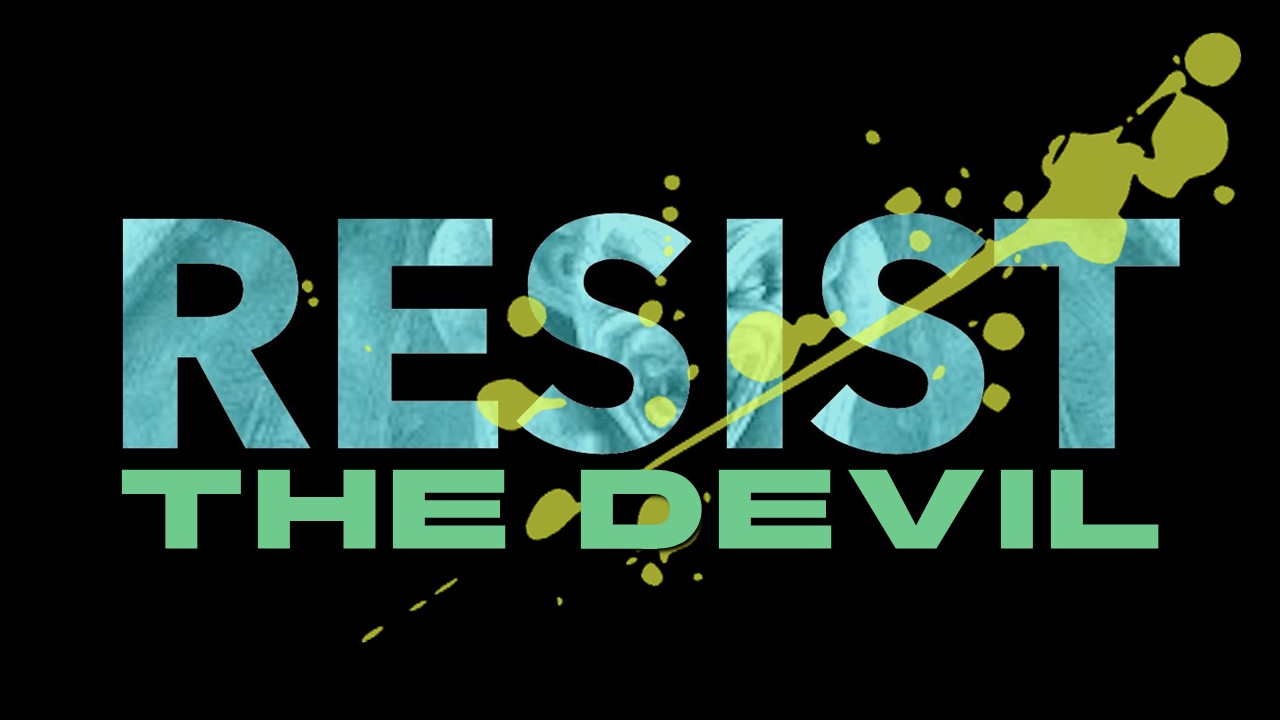 For though we walk in the flesh, we are not waging war according to the flesh. For the weapons of our warfare are not of the flesh but have divine power to destroy strongholds. We destroy arguments and every lofty opinion raised against the knowledge of God, and take every thought captive to obey Christ (2Cor 10:3-5 ESV)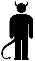       Stronghold = _________________      God wants you ___________       God has _________________ given us the win      ________________________ with a stronghold          Then the angel of the Lord came and sat under the oak that was in Ophrah, which belonged to Joash the Abiezrite, as his son Gideon was beating out wheat in the wine press in order to save it from the Midianites. And the angel of the Lord appeared to him and said to him, “The Lord is with you, valiant warrior.” Then Gideon said to him, “O my lord, if the Lord is with us, why then has all this happened to us? And where are all His miracles which our fathers told us about, saying, ‘Did the Lord not bring us up from Egypt?’ But now the Lord has abandoned us and handed us over to Midian.” And the Lord looked at him and said, “Go in this strength of yours and save Israel from the hand of Midian. Have I not sent you?” But he said to Him, “O Lord, how am I to save Israel? Behold, my family is the least in Manasseh, and I am the youngest in my father’s house.” Yet the Lord said to him, “I will certainly be with you, and you will defeat Midian as one man.” (Judg 6:11-16)      God ______________ as if you’re already free         And the angel of the Lord appeared to him and said to him, “The Lord is with you, valiant warrior.” (Judg 6:12)God does not see as man sees, since man looks at the outward appearance, but the Lord looks at the heart (1Sam 16:7b)But I have prayed for you, that your faith will not fail; and you, when you have turned back, strengthen your brothers (Luke 22:32)Yet the Lord said to him, “I will certainly be with you, and you will defeat Midian as one man.” (Judg 6:16)      Believe what _____ says – See what _____ sees         Now on the same night the Lord said to him, “Take your father’s bull and a second bull seven years old, and tear down the altar of Baal which belongs to your father, and cut down the Asherah that is beside it; and build an altar to the Lord your God on the top of this stronghold (Judg 6:25-26a) 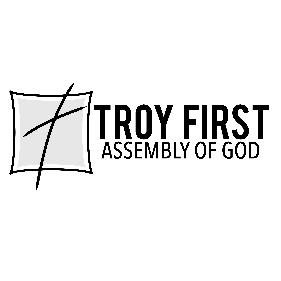 All scripture is from the New American Standard Version unless otherwise noted